       KOMENDA WOJEWÓDZKA POLICJIW GORZOWIE WLKP.SPRAWOZDANIE z zakresu przyjmowania, 
rozpatrywania i załatwiania skarg                    i  wniosków, dotyczących funkcjonariuszy i pracowników policji województwa lubuskiego w 2021 roku Z A T W I E R D Z A M                             Gorzów Wlkp., dnia     lutego 2022 roku       T.053.4.2021.AKSPRAWOZDANIEz zakresu przyjmowania, rozpatrywaniai  załatwiania skarg  i  wniosków, dotyczących funkcjonariuszy i  pracowników Policji województwa lubuskiego w  2021 rokuW 2021 r. do Komendy Wojewódzkiej Policji w Gorzowie Wlkp. oraz jednostek podległych wpłynęło ogółem 275 skarg (w analogicznym okresie roku ubiegłego - 239; wzrost           o 36 skarg). W okresie sprawozdawczym rozpatrzono ogółem 271 skarg na funkcjonariuszy Policji (w 2020 r. - 229; wzrost o 42). W 2021 r. wskaźnik skargowości (w odniesieniu do liczby skarg załatwionych 
we własnym zakresie) wyniósł 0,09 (w 2020 r. - 0,08).  Z ogólnej liczby 255 skarg rozpatrzonych we własnym zakresie potwierdzono 30, co daje wskaźnik 11,76% (w 2020 r. – 9,09 %).              Odnosząc powyższe dane do liczby skarg potwierdzonych  - wskaźnik ten kształtuje się na poziomie  0,011 skargi na 1 funkcjonariusza (w 2020 r. - 0,007). Uwaga:     Szczegółowe dane dotyczące ilości złożonych, rozpatrzonych oraz potwierdzonych skarg, jak również wysokości wskaźnika skargowości i potwierdzalności, przedstawione zostały w załącznikach do sprawozdania.             W okresie sprawozdawczym, w ramach przyjęć interesantów w sprawach skarg 
i wniosków, w województwie lubuskim przeprowadzono ogółem 243 rozmowy (w 2020 r. - 268), przy czym kierownicy jednostek oraz ich zastępcy przyjęli łącznie 63 osoby (84 za 2020),                  tj. o 25 mniej niż w 2020 roku. Z ogólnej liczby 154 rozmów przeprowadzonych w KWP                               w Gorzowie Wlkp. - funkcjonariusze Zespołu Skarg i Wniosków Wydziału Kontroli KWP                     w Gorzowie Wlkp. przeprowadzili łącznie 145, tj. 59,67% ogółu wszystkich rozmów (w 2020 r. odpowiednio – 152;  48,13% ogółu).Rodzaje skarg / zarzutów przyczyny ich wnoszenia             Zestawienie danych dotyczących ogólnej liczby skarg rozpatrzonych w okresie sprawozdawczym oraz załatwionych we własnym zakresie przez jednostki Policji 
woj. lubuskiego pozwala na stwierdzenie, iż najwięcej skarg odnotowano odpowiednio 
w następujących kategoriach: czynności procesowe, administracyjne z ustawy o Policji i inne (kat. III) – 194, z czego 188 rozpatrzono we własnym zakresie (w 2020 r. – 166 i 158), załatwianie skarg (kat. IV) – 25, z czego 24 rozpatrzono we własnym zakresie (w 2020 r. – 13 i 13),niekulturalny stosunek do obywatela (kat. VII)             –  20, wszystkie rozpatrzono we własnym zakresie  (w 2020 r. - 21),nieludzkie lub poniżające traktowanie (kat. I)       –   12,  z czego 7 rozpatrzono we własnym zakresie  (w 2020 r. – 5 i 2 ),postępowanie policjantów/pracowników poza służbą/pracą (kat. IX)       –   10, z czego 9 rozpatrzono we własnym zakresie (w 2020 r. – 4 i 3),inne (kat. VIII)       –  9, z czego 7 rozpatrzono we własnym zakresie (w 2020 r. – 15 i 7),naruszenie prawa do wolności (kat. II)       –   1 - przekazano wg właściwości  (w 2020 r. – 5 i 5),W porównaniu do 2020 r. - w okresie sprawozdawczym stwierdzono wzrost liczby złożonych skarg (z 239 na 275, tj. o 36 więcej). Natomiast liczba spraw rozpatrzonych wzrosła                   (z 209 na 255, tj. o 46 więcej). 	Na przestrzeni ostatnich 5 lat  liczebność złożonych skarg zmieniała się następująco:   2017 r. -  wpłynęło 375 skarg2018 r. – wpłynęły 292 skargi2019 r. – wpłynęło 250 skarg2020 r. – wpłynęło 239 skarg2021 r. – wpłynęło 275 skargZ powyższego zestawienia wynika, iż w latach 2017 – 2020 następował znaczący spadek liczby złożonych skarg. Natomiast ich liczba wzrosła znacząco w 2021 r.  	Najwięcej skarg w 2021 r. - uwzględniając liczbę zatrudnionych funkcjonariuszy 
– rozpatrzono we własnym zakresie, na policjantów następujących jednostek Policji  
(wg wysokości  wskaźnika  skargowości): KPP Nowa Sól		0,20KPP Sulęcin			0,14KPP Żary			0,13KPP Strzelce Kraj.		0,12Najniższy  wskaźnik  skargowości odnotowano natomiast w przypadku n/w jednostki: KWP Gorzów Wlkp.	         0,03Uwaga: wskaźnik skargowości w skali całego województwa wyniósł  0,09 (w 2020 r. – 0,08).  W przypadku natomiast skarg potwierdzonych, w poszczególnych kategoriach ich kolejność prezentuje się następująco: czynności procesowe, administracyjne, z ustawy o Policji i inne – 21,              co stanowi 11,17%  ogólnej liczby tej grupy skarg załatwionych we własnym zakresie               (w 2020 r. – odpowiednio 13 i 8,22 %),załatwianie skarg – 7,               co stanowi 29,16% ogólnej liczby tej grupy skarg załatwionych we własnym zakresie               (w 2020 r. – odpowiednio 3 i 23,1 %),niekulturalny stosunek do obywatela – 2,               co stanowi 10,00%  ogólnej liczby tej grupy skarg załatwionych we własnym zakresie               (w 2020 r. – odpowiednio 2 i 9,52 %),    	W pozostałych kategoriach  - nie odnotowano żadnego przypadku skargi potwierdzonej.            Odnosząc natomiast powyższe dane do poszczególnych jednostek Policji garnizonu lubuskiego stwierdzono, że najwięcej potwierdzonych skarg odnotowano w przypadku funkcjonariuszy następujących komend: KMP Zielona Góra	- 9KMP Gorzów Wlkp.	- 6Natomiast w jednostkach Policji: KPP Sulęcin, KPP Wschowa i KPP Międzyrzecz – spośród wszystkich załatwionych skarg, nie odnotowano żadnego przypadku skargi potwierdzonej. Przedstawiając jednak tę problematykę, w kontekście wysokości wskaźnika potwierdzalności skarg, stwierdzić należy, że najwyższy osiągnęło KMP w Zielonej Górze (22,50%) i KWP w Gorzowie Wlkp. (22,22%).    	Dane przedstawione w tabeli pt. „Zestawienie ogólnej liczby skarg i zarzutów zawartych 
w poszczególnych kategoriach, rozpatrzonych w okresie sprawozdawczym” (zał. nr 11), pozwalają natomiast na stwierdzenie, iż najwięcej zarzutów na funkcjonariuszy woj. lubuskiego rozpatrzono w kategoriach: czynności procesowe, administracyjne, z ustawy o Policji i inne – 245,             co stanowi 67,49%  ogólnej liczby zarzutów, rozpatrzonych w okresie sprawozdawczym              (w 2020 r. – odpowiednio 215 i 71,9 %),niekulturalny stosunek do obywatela – 47            co stanowi  12,94% ogólnej liczby zarzutów, rozpatrzonych w okresie sprawozdawczym              (w 2020 r. – odpowiednio 33 i 11,03 %),załatwianie skarg – 26co stanowi 7,16% ogólnej liczby zarzutów, rozpatrzonych w okresie sprawozdawczym(w 2020 r. – odpowiednio 13 i 4,34%),inne - 18             co stanowi  4,95% ogólnej liczby zarzutów, rozpatrzonych w okresie sprawozdawczym               (w 2020 r. – odpowiednio 18 i 6,02 %),Biorąc natomiast pod uwagę dane zawarte w tabeli pt. „Sposób rozpatrzenia zarzutów podnoszonych w poszczególnych kategoriach w 2021 r.” (zał. nr 2) stwierdzić należy,                            iż najwięcej formułowanych przez skarżących zarzutów, dotyczyło: bezczynności, opieszałości –  64,  z czego 9 potwierdzono            co stanowi 17,63% ogólnej liczby zarzutów, rozpatrzonych w okresie sprawozdawczym           (w 2020 r. – odpowiednio 53 i 6 oraz 17,72%).Powodem wnoszenia skarg tego rodzaju jest m.in. zarzucany brak reakcji funkcjonariuszy na wnoszone zawiadomienia o popełnieniu drobniejszych przestępstw lub wykroczeń, odmowa podjęcia interwencji  lub opóźnienie przy jej podejmowaniu.interwencje (III/1) -  60, z czego 2 potwierdzonoco stanowi  16,52% ogólnej liczby zarzutów rozpatrzonych  w okresie sprawozdawczym(w 2020 r. – odpowiednio 43 i 1 oraz 14,38%),Wskazać należy, że niezmiennie od wielu lat skarżący podnoszą zarzuty związane                       z wykonywanymi przez policjantów czynnościami służbowymi, sprowadzające się przede wszystkim do kwestionowania samej zasadności podjęcia interwencji, jak również                            niezachowania przez policjantów określonej procedury prawnej, regulującej konkretne działanianiekulturalny stosunek do obywatela (VII)  –  47, z czego 2 potwierdzono co stanowi 12,94%  ogólnej liczby zarzutów, rozpatrzonych w okresie sprawozdawczym            (w 2020 r. – odpowiednio  33 i 2  oraz 11,03%).Przedmiotem skarg z tej kategorii są sprawy dotyczące określonego zachowania funkcjonariuszy odbieranego przez skarżących jako brak kultury osobistej, „groźby” wykonania określonych czynności itp. przy czym w toku prowadzonych postępowań ustalano, że za takie zachowanie uchodził np. stanowczy ton policjanta, czy pouczenie o prawach i obowiązkach obywatela.                      				*       *      *Reasumując powyższe wnioski należy stwierdzić, iż dane dotyczące poszczególnych kategorii skarg, jak i zarzutów (w zakresie liczby złożonych, rozpatrzonych oraz potwierdzonych spraw) - uwzględniając przyczyny powodujące ich składanie - stanowią niewątpliwie istotne źródło informacji o najczęściej popełnianych przez policjantów błędach oraz nieprawidłowych zachowaniach. Z zaprezentowanych danych wynika, iż w znacznym stopniu winy za taki stan rzeczy należy upatrywać zarówno po stronie samego funkcjonariusza, jak i jego przełożonego, jako odpowiedzialnego za nadzór nad jego pracą. Analiza postępowań wyjaśniających, przeprowadzonych w minionym roku                                          - w kontekście poczynionych ustaleń oraz oceny prawnej działania funkcjonariuszy Policji - pozwala na stwierdzenie, iż  nadal podstawowymi źródłami i przyczynami skarg są: w przypadku skarg potwierdzonych:  niewłaściwie wykonywane obowiązki służbowe, związane przede wszystkim                                    z brakiem odpowiedniego nadzoru i kontroli ze strony bezpośrednich  przełożonych; niedostateczna  znajomość  przez  policjantów obowiązujących przepisów prawa,  wynikająca z niewystarczającego poziomu wyszkolenia zawodowego; lekceważenie obowiązków służbowych, brak rzetelności oraz poczucia odpowiedzialności i zrozumienia służebnej roli Policji wobec społeczeństwa; brak doświadczenia zawodowego, skutkujący nieumiejętnością opanowania emocji oraz właściwego rozstrzygnięcia skomplikowanych sytuacji  konfliktowych; niewłaściwe zachowanie w stosunku do obywateli, wynikające niejednokrotnie z niskiego poziomu  kultury   osobistej  oraz  bezzasadnego poczucia bezkarności.           		w przypadku skarg niepotwierdzonych:   niedostateczny poziom wiedzy i błędna interpretacja przepisów prawnych przez skarżących;niekorzystanie z przysługujących skarżącym środków odwoławczych w toku postępowań przygotowawczych/czynności wyjaśniających w sprawach o wykroczenia;  dążenie  do  uniknięcia  odpowiedzialności  karnej za popełnione czyny poprzez pomawianie policjantów o nadużycie uprawnień; usiłowanie włączenia Policji w wyjaśnianie spraw natury cywilno-prawnej; pieniactwo,   złośliwość  oraz   próba  tzw.  "zrewanżowania  się" funkcjonariuszowi   za   podjęte  przez niego działania  służbowe;brak konsekwentnego i stanowczego działania policjantów w czasie podejmowania czynności służbowych. 				Przykłady potwierdzonych zarzutów Interwencje - (III/1)	Skarżacy sformułował uwagi pod adresem funkcjonariuszy, którzy obsługiwali zdarzenie drogowe z jego udziałem. Zarzut dotyczył m.in. nierzetelnego przeprowadzenia czynności służbowych na miejscu kolizji drogowej. W toku postępowania ustalono, że przybyli na miejsce funkcjonariusze ruchu drogowego, po dokonaniu ustaleń, uznali jako winnego zdarzenia drogowego skarżącego. Jednocześnie na ww. nałożono grzywnę w trybie postępowania mandatowego. W czasie, gdy jeden policjant rozmawiał z uczestnikami zdarzenia, drugi wypełniał dokumentację w postaci elektronicznej karty zdarzenia drogowego (EKZD) - usłyszał od partnera, że będzie karał sprawcę wykroczenia mandatem karnym. Słysząc taką informację,                w wypełnianej dokumentacji wpisał w pole rozstrzygnięcie: mandat karny. Niemniej jednak, jak ustalono, na zaproponowaną formę rozstrzygnięcia nie zgodził się skarżący, odmawiając przyjęcia mandatu. W związku z powyższym został pouczony przez policjanta wykonujacego czynności z jego udziałem, że zostanie sporządzony wniosek do sądu o ukaranie. Funkcjonariusz sporządzający dokumentację EKZD w uwagach wpisał „skierowano wniosek do Sądu”, nie zmieniając zapisu w polu rozstrzygnięcie: z mandatu karnego na „skierowano wniosek do sądu“. Powyższe spowodowało, że ubezpieczyciel skarżącego otrzymał informację o uznaniu go za winnego zdarzenia drogowego i zakończeniu sprawy w postepowaniu mandatowym. W związku z powyższym zarzut w zakresie nierzetelnego przeprowadzenia czynności służbowych uznano za zasadny.Czynności dochodzeniowo-śledcze (III/2)Skarżący zarzucił funkcjonariuszom jednostki m.in. brak zabezpieczenia monitoringu               w rejonie kantoru, znajdującego się na terenie jednej z miejscowości woj. lubuskiego. Prowadzone postępowanie związane było z kradzieżą pieniędzy na szkodę skarżącego. W toku  przeprowadzonego postępowania ustalono, że policjanci nie udali się do kantoru w celu przejrzenia monitoringu, z uwagi na to, że teren podlegał pod inną jednostkę. W dniu następnym po zdarzeniu policjant sporządził telegram do sąsiadującej jednostki Policji z prośbą                             o zabezpieczenie zapisu monitoringu z terenu kantoru wymiany walut, gdzie parkował poszkodowany. Niniejsze pismo zostało wysłane faksem. Niemniej jednak, po upływie dwóch tygodni i braku odpowiedzi, prowadzący postępowanie ponownie skierował pismo do jednostki Policji. W toku przeprowadzonego postępowania ustalono, że pierwszy telegram wpłynął do komendy i został przydzielony do realizacji wskazanemu policjantowi. Pomimo odebrania pisma funkcjonariusz nie dokonał realizacji pomocy prawnej niezwłocznie, z uwagi na liczne obowiązki służbowe. Do realizacji zadania przystąpił po kilku dniach, ustalając w rozmowie                                       z pracownikiem kantoru, że zabezpieczenie nagrania nie jest możliwe (zostało nadpisane). Odpowiedź w sprawie dokonanych ustaleń została przekazana do jednostki dopiero po monicie    w sprawie wykonania zabezpieczenia nagrania. W związku z dokonanymi w sprawie ustaleniami zarzut skarżącego uznano za zasadny. Postępowanie w sprawach o wykroczenia – mandatowe (III/4a)Skarżący wskazał, że podczas kotroli drogowej został poinformowany,
iż w związku z ujawnionym przez funkcjonariuszy wykroczeniem zostanie nałożonych                           14 punktów karnych i taka liczba punktów karnych ujęta została rownież na formularzu mandatu karnego kredytowanego. Wg skarżącego, zgodnie z taryfikatorem, liczba punków za popełnione przez niego wykroczenie wynosiła 10. W toku przeprowadzonego postępowania ustalono jednak, że mężczyzna popełnił dwa wykroczenia, za które łącznie liczba przypisanych punktów karnych za popełnione wykroczenia wyniosła 15.	Ze zgromadzonego materiału dowodowego wynikało, że podczas kontroli drogowej mężczyzna został poinformowany o nałożeniu na niego 15 punktów karnych, jednakże policjantka omyłkowo  wpisała na druku mandatu karnego liczbę 14 punktów karnych. 	W związku z powyższym zarzut, dotyczący nieprawidłowo nałożonych punktów karnych za popełnione wykroczenia uznano za potwierdzony. Postępowanie w sprawach o wykroczenia (III/4b)W treści złożonej skargi zarzucono, że funkcjonariusze pomimo upływu ponad 4 miesięcy od zdarzenia – uszkodzenia pojazdu na parkingu, nie udzielili zainteresowanej żadnych informacji o stanie sprawy. W toku przeprowadzonego postępowania skargowego stwierdzono, że policjantka prowadząca czynności wyjaśniające wykonała szereg ustaleń, w tym zabezpieczenie i analizę zapisów kamer monitoringu, przesłuchanie świadków itp. Z uwagi na obciążenie ilością spraw, braki kadrowe oraz pandemię, funkcjonariuszka nie była w stanie wykonać czynności w terminie instrukcyjnym 30 dni. Przekroczenie terminu miało swoje uzasadnienie i nie wynikało z opieszałości organu. Niemniej jednak zarzut, dotyczący braku informacji na temat wykonywanych czynności uznano za zasadny.   Kontrola drogowa (III/5)Skarżący zarzucił, że podczas kontroli drogowej funkcjonariusz błędnie wypełnił druk pokwitowania zatrzymania dokumentu. Wskazał również na brak elementarnej wiedzy funkcjonariusza, z uwagi na wyrażenie zgody używania pojazdu pomimo ustawowego zakazu.                    W toku przeprowadzonego postępowania ustalono, że powodem zatrzymania dowodu rejestracyjnego było uzasadnione przypuszczenie, że pojazd narusza wymagania ochrony środowiska. W związku z powyższym wyrażenie przez policjanta zgody na dalszą jazdę było działaniem sprzecznym z obowiązującymi przepisami prawa (policjant powinien wydać kierowcy polecenie powstrzymania się od dalszego używania pojazdu). Reasumując, zarzut dotyczący nieprawidłowo wypełnionego pokwitowania zatrzymania dokumentu oraz braku elementarnej wiedzy funkcjonariusza, z uwagi na wyrażenie zgody używania pojazdu pomimo ustawowego zakazu  uznano za potwierdzony.  Bezczynność, opieszałość  (III/7) Skarżąca zarzuciła dyżurnemu jednostki brak reakcji na zgłoszenie telefoniczne, dotyczące wykroczenia w ruchu drogowym, które miało miejsce na terenie miasta, w rejonie budynku jednostki Policji. Według zgłaszającej nn. kierująca samochodem marki BMW złamała przepisy ruchu drogowego, stwarzając realne zagrożenie w ruchu drogowym. Podczas zgłoszenia kobieta zadała pytanie dyżurnemu, czy jednostka posiada monitoring, ponieważ zdarzenie miało mieć miejsce na wysokości budynku. Dyżurny potwierdził, niemniej jednak pouczył kobietę,                że należy złożyć stosowne zawiadomienie i wówczas zostaną podjęte czynności w sprawie.                   Z ustaleń dokonanych w toku przeprowadzonego postępowania wynika, że czynności wyjaśniające w sprawie o wykroczenie, które zgłaszała skarżąca zostały zainicjowane dopiero                w momencie złożenia skargi przez ww. Ponadto wskazano, że mimo właściwie udzielonych zgłaszającej informacji w zakresie monitoringu i procedury wykroczeniowej (po ówczesnym złożeniu zawiadomienia o popełnionym wykroczeniu), dyżurny jednostki powinien odnotować fakt telefonicznego zgłoszenia o wykroczeniu i przekazać sprawę do dalszej realizacji oraz odnotować zgłoszenie w Systemie Wspomagania Dowodzenia. W związku z brakiem właściwej  reakcji dyżurnego na telefoniczne zgłoszenie zarzut uznano za potwierdzony.Inne III/10Skarżący zarzucił funkcjonariuszom bezpodstawne interwencje w jego miejscu zamieszkania, wskazując na kilkakrotne, mylne kierowanie patrolu do dzielnicy, w której zamieszkuje. W toku postępowania ustalono, że w 2020 roku odnotowano 3 zgłoszenia, dotyczące adresu (tj. ulicy i numeru posesji) pod którym mieszka skarżący. Niemniej jednak ustalono, że faktycznie zgłoszenia nie dotyczyły miejsca zamieszkania mężczyzny natomiast tożsamej ulicy i numeru posesji, ale w innej dzielnicy miasta (dołączonej do granic administracyjnych aglomeracji). W toku postępowania ustalono, że w przypadku jednego zgłoszenia faktycznie doszło do błędnego udania się patrolu na wskazaną ulicę. Niemniej jednak wskazano, że powyższe nie wyniknęło z celowego działania policjantów. Jak ustalono, doszło do sytuacji podczas której dyżurny jednostki skierował patrol na miejsce interwencji, nie precyzując jednak, której dzielnicy dotyczy zgłoszenie. Powyższa okoliczność doprowadziła do błędnego udania się do miejsca zamieszkania skarżącego. Biorąc powyższe pod uwagę w przypadku jednej interwencji zarzut bezpodstawnego udania się do miejsca zamieszkania skarżącego uznano za zasadny. Załatwianie skarg – sposób załatwienia poprzedniej skargi (IV/2)W treści skargi zarzucono brak informacji o sposobie załatwienia skargi oraz brak nadania biegu złożonej korespondencji. Z uzyskanego w toku przedmiotowego postępowania materiału dowodowego wynikało, że przedmiotowej korespondencji (wbrew twierdzeniom skarżącego) niezwłocznie nadano bieg, tj. przekazano sprawę do jednostki terenowej, w celu przeprowadzenia czynności wyjaśniających w trybie przepisu art. 134 i ust. 4 ustawy o Policji. Niemniej jednak, zainteresowany nie został powiadomiony pisemnie o fakcie przekazania jego korespondencji do innego organu. W treści kolejnego pisma poinformowano zainteresowanego o czynnościach wyjaśniających przeprowadzonych w trybie przepisów rozdziału 10 ustawy z dnia 6 kwietnia 1990 r. o Policji. Załatwienie skarg – Inne (IV/3)Skarżący nie zgodził się ze sposobem rozpatrzenia skargi przez jednostkę terenową Policji. Zarzucił organowi m.in. brak odniesienia się do wszystkich sformułowanych w skardze zarzutów. W wyniku ponownie złożonej przez ww. skargi i przeprowadzonego postępowania organ nadrzędny uznał zarzut za potwierdzony, uznając że komendant jednostki nie odniósł się do wszystkich podniesionych zarzutów. Niekulturalny stosunek do obywatela (VII)Skarżący wskazał, że dyżurny jednostki podczas rozmowy zachował się
w sposób arogancki, butny oraz z „manią wyższości”. Wg zgłaszającego dyżurny nie przedstawił się i przerwał mu rozmowę telefoniczną w pół zdania, informując, że ma dzwonić na numer alarmowy 112, a następnie rozłączył połączenie. W toku postępowania dokonano m.in. odsłuchu rejestratora rozmów, potwierdzając opisany przez skarżącego przebieg w kwestii poinformowania o konieczności zgłoszenia interwencji na numer alarmowy 112. Treść rozmowy telefonicznej nie wskazywała jednoznacznie, aby interesant zgłosił potrzebę interwencji Policji, bowiem funkcjonariusz, przerywając wypowiedź skarżącego, uniemożliwił mu przekazanie powodów oraz okoliczności jego zgłoszenia. W związku z powyższym zarzut niewłaściwego zachowania funkcjonariusza uznano za zasadny. Skargi dotyczące dyskryminacji, kobiet i dzieciZ analizy danych skargowych za 2021 r. wynika, iż spośród ogółu 366 sformułowanych zarzutów, 128 dotyczyło działań Policji podejmowanych wobec kobiet.Odnotowano 1 skargę na działania funkcjonariuszy wobec dziecka.Uwaga:    Szczegółowe dane dotyczące liczby zarzutów odnoszących się do kobiet i dzieci, przedstawione zostały w tabeli pt. „Zestawienie liczby zarzutów dotyczących działań Policji podejmowanych wobec kobiet i dzieci” (zał. nr 12). Odnosząc się natomiast do skarg, w treści których podnoszono zarzut dyskryminacji,                          to z danych statystycznych wynika, iż w 2021 r. nie odnotowano takiego przypadku                             (w 2020 – 0). *      *      *            W 2021 r. do jednostek Policji woj. lubuskiego nie wpłynął żaden wniosek dotyczący ładu, porządku i bezpieczeństwa publicznego (w 2020 r. –  nie odnotowano).           Niezależnie od skarg i wniosków, rozpatrywano również listy od obywateli. Przykładowo - do KWP w Gorzowie Wlkp. w 2021 r. wpłynęło ogółem  136  listów (140 - w 2020 r.),  których głównym tematem były przede wszystkim:   prośby o udzielenie informacji; prośby o udzielenie pomocy w załatwieniu spraw indywidualnych; informacje dotyczące popełniania przestępstw i wykroczeń; zagadnienia bezpieczeństwa i porządku publicznego.           Listy te, w większości przypadków, przesyłane były do właściwych jednostek Policji 
w terenie, do wiadomości lub podjęcia niezbędnych działań. Niemniej jednak  53  z  nich zostały wyjaśnione przez funkcjonariuszy Wydziału Kontroli (tj. 39% ogółu złożonych), a w 2020 r. – 44 (tj. 31,4% ogółu zgłoszonych spraw).Przyjmowanie interesantów w sprawach skarg i wniosków oraz problemy poruszane 
w rozmowach  W 2021 r. kierownictwo Komendy Wojewódzkiej Policji w Gorzowie Wlkp. oraz funkcjonariusze Zespołu Skarg i Wniosków Wydziału Kontroli KWP przyjęli łącznie                           154 interesantów w ramach skarg i wniosków (152 - w 2020 r.) – Zał. nr 3.            W jednostkach terenowych dane te przedstawiały się następująco: 89 - ogółem, z czego  - 54 osoby zostały przyjęte przez kierownictwo jednostek (w 2020 r. - analogicznie 116 i  61).            Wszystkie jednostki organizacyjne Policji woj. lubuskiego w 2021 r. przyjęły ogółem                – 243 osoby, w tym - kierownictwo – 63  (w 2020 r. analogicznie 268, 84).            W zestawieniu tabelarycznym powyższe dane przedstawiają się w następujący sposób: _____________________________________________________________________________                              okres                                Liczba  przyjętych  interesantów   L.P            sprawozdawczy                ogółem                       w tym:  przez  kierownictwo                                                                                                                                    jednostek1.		2017 r.			462				1942.		2018 r.			379				1273.		2019 r.			416				1634.		2020 r.			268				  845.		2021 r.			243				  63	Z powyższego zestawienia wynika, iż liczba interesantów przyjętych w jednostkach organizacyjnych Policji garnizonu lubuskiego w latach 2017 - 2018 systematycznie spadała, natomiast w 2019 roku odnotowano niewielki wzrost przyjęć interesantów. W latach 2020 r. - 2021  nastąpił spadek liczby przyjętych interesantów, niemniej jednak na powyższe bez wątpienia miały wpływ obostrzenia epidemiczne wprowadzone na terenie kraju.            Procedura przyjmowania interesantów w jednostkach woj. lubuskiego jest od wielu lat zgodna z obowiązującymi w tym zakresie przepisami i nie zmieniła się na przestrzeni ostatniego roku. Kierownicy komend oraz komisariatów nadal przyjmują te osoby codziennie bądź 
w wyznaczonych dniach, zaś stosowne informacje w tym zakresie znajdują się w widocznym miejscu budynku jednostek Policji, jak również na posiadanych stronach internetowych. Istnieje także możliwość komunikowania się obywateli z Policją za pośrednictwem poczty elektronicznej.  	 Zgodnie natomiast z §4 Regulaminu Komendy Wojewódzkiej Policji                                          w Gorzowie Wlkp. z dnia 29 grudnia 2017 r. (z późn. zm.), Komendant Wojewódzki Policji                     w Gorzowie Wlkp., bądź wyznaczony przez niego Zastępca  przyjmują interesantów w sprawach skarg i wniosków w poniedziałki od godziny 10:00 do godziny 18:00, a policjanci z Wydziału Kontroli w poniedziałki od godz. 7:30 do godz. 18:00 oraz w pozostałe dni robocze od godziny 7:30 do godziny 15:30.              Tematem rozmów przeprowadzanych z interesantami były uwagi o charakterze skarg                      na postępowanie policjantów. Przykładem minionych lat, najczęściej zgłaszanymi problemami były sprawy dotyczące:  sposobu przeprowadzenia interwencji, niesłusznego uznania winnym za popełnione wykroczenie, odmowy przyjęcia zawiadomienia o przestępstwie, niewłaściwego zachowania się policjanta w czasie  wykonywania czynności      służbowych,konfliktów sąsiedzkich i rodzinnych,sposobu załatwienia poprzednich skarg oraz terminów obowiązujących przy ich wyjaśnianiu.Należy również podkreślić, iż dość liczną grupę interesantów stanowiły – zgłaszające się wielokrotnie – osoby z różnymi zaburzeniami psychicznymi, którym Policja nie jest w stanie pomóc zgodnie z ich oczekiwaniami.       W toku prowadzonych rozmów (w tym - również telefonicznych) interesantów każdorazowo pouczano o możliwości złożenia skargi w przypadku uznania, iż dotychczasowe ustalenia nie są dla nich wystarczająco satysfakcjonujące. Ponadto w każdej sytuacji wymagającej bezpośredniej interwencji kontaktowano się telefonicznie z właściwą jednostką                 w terenie, celem skonfrontowania danych przekazanych przez interesanta ze stanem faktycznym. Udzielano również wyjaśnień oraz porad.           W większości przypadków zgłaszane przez zainteresowanych informacje nie znajdowały swego potwierdzenia, co głównie wiązało się z nieznajomością przepisów prawa, jak również subiektywnym poczuciem krzywdy wyrządzonej rzekomo przez policjanta. W celu właściwej realizacji ustawowych zadań Policji oraz zapewnienia jej sprawnego działania, ukierunkowanego na wzrost zaufania społecznego, w garnizonie lubuskim funkcjonuje „Telefon  Zaufania”  (służący  do  przyjmowania  informacji o przestępstwach i ich sprawcach). Ponadto, kontakt z funkcjonariuszami Wydziału Kontroli jest możliwy za pośrednictwem poczty elektronicznej.  Ocena przyjmowania, rozpatrywania i załatwiania skarg oraz wniosków.  	Za prawdopodobną przyczynę składania skarg, uznać należy m.in.:wzrost świadomości prawnej obywateli i możliwości składania skarg, odwołań, zażaleń oraz dochodzenia własnych racji przed różnymi organami i instytucjami,błędna interpretacja przepisów prawnych przez skarżących;dążenie do uniknięcia odpowiedzialności karnej za popełnione czyny.Podkreślić należy, że z roku na rok zauważalna jest poprawa poziomu prowadzonych postępowań wyjaśniających przez jednostki Policji szczebla miejskiego i powiatowego. Nie zmienia to faktu, iż jakość prowadzonych postępowań jest nadal zróżnicowana. Praktyka utwierdza w przekonaniu, że dobre wyniki są osiągane w tych jednostkach, 
w których kierownicy dużą uwagę poświęcają problematyce skargowej oraz właściwym osobom powierzyli rolę tzw. koordynatorów skargowych. W roku 2021 nastąpił wzrost ilości skarg w stosunku do roku ubiegłego.                                      Odnosząc się natomiast do terminowości załatwiania spraw stwierdzić należy,  
iż  zdecydowana większość postępowań kończona była w terminie jednego miesiąca, tj. zgodnie z wymogiem określonym w art. 237 § 1 k.p.a. Stwierdzano również przypadki wyjaśniania skarg w terminie dłuższym od określonego w ww. artykule, przy czym każdorazowo pisemnie poinformowano skarżącego o niezałatwieniu sprawy w ustawowym terminie, wyznaczając jednocześnie nowy termin. Każda zwłoka w załatwieniu spraw, spowodowana była koniecznością przeprowadzenia dodatkowych czynności, pozwalających na rzetelne wyjaśnienie kierowanych zarzutów. Ponadto konieczność przedłużenia terminu załatwienia sprawy wynikała z długiego czasu oczekiwania na dokumentację z czynności przeprowadzonych przez inny organ. W 2021 roku na terenie województwa lubuskiego odnotowano 20 spraw, w których przedłużono termin ich załatwienia (szczegółowe informacje, z podziałem na jednostki Policji, zawiera załącznik nr 14 do sprawozdania). W 2020 r. instytucję przedłużenia terminu załatwienia skargi zastosowano w przypadku 30 spraw.W zakresie terminowości załatwiania skarg przez podległe jednostki nie                            odnotowano tzw. spraw przeterminowanych w zakresie załatwienia sprawy (szczegółowe informacje zawiera zał. nr 15). W omawianym okresie nie odnotowano skarg przeterminowanych w zakresie nadania sprawie biegu.   			Zadania realizowane przez Zespół Skarg i Wniosków     Wydziału Kontroli KWP w Gorzowie Wlkp.              W 2021 r. funkcjonariusze Zespołu Skarg i Wniosków Wydziału Kontroli Komendy Wojewódzkiej Policji w Gorzowie Wlkp., przeprowadzili 4 kontrole w trybie zwykłym                                  z zakresu problematyki skargowej, dokonując oceny prawidłowości realizowania tego zagadnienia za okres 2020 roku przez: Komendę Miejską Policji w  Zielonej GórzeKomendę Powiatową Policji we Wschowie Komendę Powiatową Policji w ŻaganiuKomendę Powiatową Policji w Słubicach            W trakcie kontroli oceniano prawidłowość stosowania przepisów obowiązujących 
w zakresie organizacji przyjmowania, rozpatrywania i załatwiania skarg i wniosków, realizację wniosków wynikających z przeprowadzonych postępowań skargowych, nadzór przełożonych nad problematyką skargową, wykorzystanie zebranych materiałów oraz dokonanych ustaleń do podwyższenia poziomu funkcjonowania jednostki i indywidualnego wykonywania zadań służbowych. Poddano również sprawdzeniu wykonanie wniosków pokontrolnych, sformułowanych w wyniku poprzednich kontroli. Wyniki przeprowadzonych kontroli pozwalają na stwierdzenie, iż na przestrzeni ostatnich lat nastąpiła zdecydowana poprawa poziomu prowadzonych postępowań skargowych, szczególnie w zakresie merytorycznego wyjaśniania zarzutów podnoszonych w skargach, oceny prawnej czynności podejmowanych przez funkcjonariuszy stanowiących podmiot sprawy, gromadzonego materiału dowodowego, jak również formalnego dokumentowania  wykonanych  czynności.  Niemniej jednak stwierdzono nieprawidłowości i uchybienia, które w głównej mierze sprowadzały się do następujących kwestii: nieprzestrzegania terminów do załatwiania skarg, określonych w k.p.a., wynikającego m.in. z nieterminowego przekazywania pism do ekspedycji;niezgodności zawiadomienia o sposobie załatwienia skargi z wymogami art. 238 k.p.a.
jakości wyjaśniania zarzutów podniesionych w skargach;rozbieżność w zakresie informacji w przedmiocie godzin przyjęć interesantów;            Podkreślić przy tym należy, iż ww. nieprawidłowości/uchybienia nie miały wpływu na merytoryczny sposób załatwienia poszczególnych zarzutów. Niemniej jednak, kierowników kontrolowanych jednostek zobowiązano do wzmożenia skutecznego nadzoru nad procedurą prowadzonych postępowań skargowych.           Przykładem minionych lat, dążąc do podniesienia poziomu prowadzonych postępowań  wyjaśniających, Wydział Kontroli KWP Gorzów Wlkp. pozostawiał do własnego wyjaśnienia skargi zawierające w swej treści poważniejsze zarzuty.  Ponadto -  w przypadku nadsyłania przez skarżącego do wiadomości KWP kopii skargi, wyjaśnianej przez jednostkę w terenie, prowadzone w tej sprawie postępowanie było każdorazowo nadzorowane przez funkcjonariusza Wydziału Kontroli. Funkcjonariusze Zespołu Skarg i Wniosków Wydziału Kontroli KWP w Gorzowie Wlkp. w 2021 roku przeprowadzili łącznie 38 postępowań skargowych na policjantów tut. jednostki oraz jednostek woj. lubuskiego (w 2020 r. – 26). Na podstawie materiałów zgromadzonych w toku przeprowadzonych postępowań oraz              w ramach sprawowanego nadzoru Wydział Kontroli KWP skierował w sumie 20 wystąpień              (w 2020 r. – 10) do kierowników poszczególnych jednostek lub komórek organizacyjnych tut. komendy. Ich treść zawierała uwagi dot. merytorycznego, jak i formalnego wyjaśnienia danej skargi, prawidłowości oceny dokonanego materiału, lecz również przypomnienie obowiązujących przepisów prawa, regulujących podjęte przez policjantów działania.                                        Bieżąca analiza materiałów kończących postępowania wyjaśniające, przesyłanych                        do wiadomości KWP (w przypadku skarg własnych jednostek) stanowiła również  podstawę               do instruktażu osób nadzorujących problematykę skargową, w razie stwierdzenia nieprawidłowości w zakresie merytorycznego lub formalnego wyjaśnienia skargi. W zależności od wagi stwierdzonych uchybień, instruktaż taki odbywał się niezwłocznie w formie rozmów telefonicznych lub w formie pisemnej. 	Ponadto, działając zgodnie z treścią art. 259 k.p.a. w 2021 roku funkcjonariusze Zespołu Skarg i Wniosków Wydziału Kontroli KWP w Gorzowie Wlkp. sporządzili okresowe oceny przyjmowania i załatwiania skarg i wniosków przez podległe jednostki terenowe,                                     tj. KMP Gorzów Wlkp., KPP Międzyrzecz, KPP Krosno Odrzańskie i KPP Sulęcin oraz kwartalne zestawienia skargowe, zawierające informacje w zakresie przyjmowania, rozpatrywania i załatwiania skarg i wniosków przez jednostki woj. lubuskiego.PonagleniaW woj. lubuskim odnotowano wpływ 1 ponaglenia na niezałatwienie sprawy                             w terminie przez kierownictwo jednostki terenowej Policji. W związku z powyższym Komendant Wojewódzki Policji w Gorzowie Wlkp., wydał w sprawie postanowienie, w treści którego wskazał, że organ niższego szczebla dopuścił się bezczynności (przy czym wskazał, że nie doszło do rażącego naruszenia prawa). W związku ze stwierdzoną bezczynnością organu Komendant Wojewódzki Policji w Gorzowie Wlkp. wyznaczył kierownikowi jednostki siedmiodniowy termin do rozpatrzenia skargi i poinformowania skarżącego o sposobie jej załatwienia. Ponadto, w ramach działań naprawczych polecił przekazać pismo skarżącego do właściwej miejscowo prokuratury, w celu oceny prawno-karnej oraz zobowiązał do przeprowadzenia rozmowy ze wskazanym funkcjonariuszem i zwrócenia uwagi podległym policjantom na prawidłowy sposób procedowania korespondencji. Przedmiotowe polecenia zostały wykonane, o czym pisemnie poinformował kierownik jednostki terenowej. Ponadto, w związku z ujawnionym przypadkiem nieudzielenia odpowiedzi nadawcy pisma Wydział Kontroli KWP w Gorzowie Wlkp. opracował wystąpienie do jednostek terenowych województwa lubuskiego, wskazując na konieczność informowania zainteresowanych o sposobie załatwiania korespondencji. Sposób wykorzystania wniosków wynikających  ze skarg  potwierdzonych, w celu  podniesienia jakości służby policjantów / jednostek  Policji  	  Podkreślić należy, iż niezależnie od przedmiotu, skargi każdorazowo traktowane są jako potencjalne źródło informacji o istotnych nieprawidłowościach w funkcjonowaniu jednostek oraz codziennej pracy policjantów i stanowią jedną  z form oceny działalności danej jednostki Policji.             Uwzględniając powyższe - wzorem lat ubiegłych podejmowane były następujące działania zmierzające do zapobieżenia oraz zmniejszenia ilości skarg potwierdzonych:  w jednostkach terenowych problematyka skargowa poruszana była w toku okresowych szkoleń  funkcjonariuszy lub podczas odpraw do służby;w uzasadnionych przypadkach (również w razie nie potwierdzenia podnoszonych zarzutów) wnioskowano o omówienie przedmiotowej sprawy z funkcjonariuszami danego pionu, celem wytknięcia stwierdzonych uchybień jak też przypomnienia prawidłowej procedury, zgodnej z obowiązującym stanem prawnym;w każdym przypadku potwierdzenia skargi, do właściwego kierownika jednostki kierowano wystąpienie, z poleceniem  realizacji wniosków końcowych sprawozdania 
(o sposobie ich wykonania  pisemnie informowano Wydział Kontroli  KWP).W jednostkach terenowych woj. lubuskiego w 2021 r. wskutek przeprowadzonych postępowań wyjaśniających w sprawach skarg omówiono uchybienia podczas odpraw do służby oraz w ramach szkolenia lokalnego. Ponadto, z dwoma policjantami przeprowadzono rozmowy dyscyplinujące w oparciu o treść art. 132 ust. 4 b ustawy z dnia 6 kwietnia 1990 r. o Policji,                            a z trzynastoma rozmowy w trybie przepisu §11 Zarządzenia nr Komendanta Głównego Policji                       w sprawie funkcjonowania organizacji hierarchicznej w Policji z dnia 16 grudnia 2013 r.                      (z późn. zm.) o charakterze instruktażowym, przy czym . W dwóch przypadkach z policjantami przeprowadzono rozmowy dyscyplinujące, udokumentowane notatkami służbowymi.                                W omawianym okresie jednostki woj. lubuskiego sporządziły łącznie 34 wystąpienia (w 2020 r. – 34). Sposób  realizacji wniosków i  zaleceń wynikających  ze Sprawozdania z  przyjmowania, rozpatrywania i  załatwiania skarg i wniosków w Policji  w 2020 r.	Mając na uwadze wnioski i zalecenia wynikające ze Sprawozdania (…) za 2020 rok stwierdzić należy, iż kierownicy jednostek Policji w różnym stopniu monitorowali tryb i zasady przyjmowania, rozpatrywania i załatwienia skarg i wniosków w kierowanych przez siebie komendach. W każdej jednostce Policji garnizonu lubuskiego wyznaczony jest                                  tzw. koordynator skargowy (przeszkolony przez funkcjonariuszy Zespołu Skarg i Wniosków Wydziału Kontroli KWP w Gorzowie Wlkp.), posiadający właściwą wiedzę i kwalifikacje                   do sprawowania merytorycznego nadzoru nad problematyką skargową. W 2021 r. kontynuowano praktykę obejmowania bezpośrednim nadzorem lub przejmowania do bezpośredniego wyjaśnienia przez Zespół Skarg i Wniosków Wydziału Kontroli KWP w Gorzowie Wlkp. bardziej skomplikowanych skarg. Prezentowano także, w trakcie narad kadry kierowniczej tut. KWP 
z udziałem komendantów jednostek terenowych, analizę problematyki skargowej w celu eliminacji uchybień i nieprawidłowości, a także przyczyn rodzących skargi.Zasadą jest przekazywanie do oceny prokuratury spraw, zawierających elementy niezgodnego z prawem działania policjantów oraz budzące wątpliwości co do trybu ich rozpatrywania. Ponadto zwiększono nadzór nad skargami z kat. I i II, o których informacje przekazywane są do KWP w Gorzowie Wlkp.	Przeprowadzono również kontrole organizacji przyjmowania, rozpatrywania                                i załatwiania  skarg i wniosków oraz niezwłocznie reagowano na stwierdzone uchybienia 
w czynnościach podejmowanych przez funkcjonariuszy, o czym pisano na poprzednich stronach niniejszego opracowania.W 2021 roku Zespół Skarg i Wniosków Wydziału Kontroli KWP w Gorzowie Wlkp.,  zorganizował szkolenie z zakresu  problematyki skargowej z tzw. koordynatorami skargowymi jednostek terenowych Policji województwa lubuskiego. Niemniej jednak, z uwagi na sytuację epidemiczną zostało ono przeprowadzone w trybie on-line. Ponadto wskazać należy,                              że funkcjonariusze Zespołu Skarg i Wniosków w 2021 roku na bieżąco udzielali telefonicznych instruktaży, adekwatnie do pojawiających się potrzeb.Wnioski  i  zalecenia wynikające  z  analizy  skarg           Dążąc do dalszego podnoszenia poziomu pełnionej służby przez funkcjonariuszy garnizonu lubuskiego, Wydział Kontroli Komendy Wojewódzkiej  Policji w Gorzowie Wlkp. nadal prowadzić będzie bieżące działania, polegające na: doskonaleniu  procedury prowadzonych postępowań wyjaśniających, celem rzetelnego, obiektywnego i terminowego rozpatrywania skarg, jak również gromadzenia pełnego materiału dowodowego;przyjmowaniu do bezpośredniego wyjaśniania skarg o dużym stopniu zawiłości lub ciężarze gatunkowym; kontynuowaniu pracy szkoleniowej, z wykorzystaniem wniosków wynikających 
z przeprowadzanych postępowań wyjaśniających, z jednoczesnym niezwłocznym reagowaniem wobec policjantów winnych stwierdzonych uchybień;inspirowaniu funkcjonariuszy zajmujących się w terenie problematyką skargową do systematycznego podejmowania działań profilaktycznych, mających na celu dalsze zmniejszenie ilości oraz potwierdzalności składanych skarg;okresowej kontroli podległych jednostek, umożliwiającej sprawowanie bieżącego nadzoru nad organizacją przyjmowania, rozpatrywania i załatwiania skarg. Wnioski końcowe:  1/  Zobowiązać komendantów miejskich i powiatowych Policji woj. lubuskiego oraz Dowódców:  SPPP w Gorzowie Wlkp. i SPKP w Gorzowie Wlkp.: wykorzystania  wniosków  wynikających  z niniejszej  analizy w  toku  szkoleń, organizowanych dla podległych funkcjonariuszy;wzmożenia skutecznego nadzoru nad poziomem prowadzonych postępowań  wyjaśniających;omówienia     problematyki     skargowej     za    2021 r.    podczas  narad i odpraw, zorganizowanych  w kierowanej jednostce,  ze   zwróceniem  uwagi  na  przyczyny 
 i  źródła  składania  skarg  oraz  ich potwierdzania. O sposobie  realizacji  powyższych dyspozycji kierownicy jednostek pisemnie poinformują  Komendanta Wojewódzkiego Policji w Gorzowie Wlkp. - za pośrednictwem tut. Wydziału Kontroli  - niezwłocznie po ich wykonaniu. 2/  Z treścią niniejszego opracowania zapoznać Pełnomocnika Komendanta  Wojewódzkiego  Policji w Gorzowie Wlkp.  ds. Ochrony Praw Człowieka. Integralną część analizystanowi 15 załączników  A K C E P T U J Ę:							WYKONAŁA:	Wykonano w 2 egz.Egz. nr 1 - Wydział Skarg i Wniosków Biura Kontroli                     Komendy Głównej Policji Egz. nr 2 - Wydział Kontroli                  KWP w Gorzowie Wlkp.Opr./Wyk. A.K._____________________________________                                                      Powielono i rozesłano e-mailem wg rozdzielnika. Załącznik nr 4Zestawienie przyjęć interesantóww ramach skarg i wnioskóww okresie od 01.01. do 31.12.2021 r.                                                                                Załącznik nr 10Zestawienie liczby skarg i zarzutów zawartych w poszczególnych kategoriach, załatwionych we własnym zakresieZałącznik nr 11Zestawienie ogólnej liczby skarg i zarzutów zawartych  w poszczególnych kategoriach, rozpatrzonych  w okresie sprawozdawczym                                                                                                  Załącznik nr 12Zestawienie liczby zarzutów dotyczących działań Policji podejmowanych wobec kobiet i dzieciZałącznik nr 13SPOSÓB ZAŁATWIENIA SKARG WE WŁASNYM ZAKRESIE
W PODZIALE NA JEDNOSTKI WOJ. LUBUSKIEGOZałącznik nr 14PRZEDŁUŻENIE TERMINU ZAŁATWIANIA SPRAW W PODZIALE NA JEDNOSTKI WOJ. LUBUSKIEGOZałącznik nr 15ZESTAWIENIE SKARG PRZETERMINOWANYCH W PODZIALE NA JEDNOSTKI WOJ. LUBUSKIEGOZałącznik nr 1Załącznik nr 1Załącznik nr 1Załącznik nr 1Załącznik nr 1Załącznik nr 1Załącznik nr 1Załącznik nr 1Załącznik nr 1SPOSÓB ROZPATRZENIA I ZAŁATWIENIA SKARG I WNIOSKÓW  SPOSÓB ROZPATRZENIA I ZAŁATWIENIA SKARG I WNIOSKÓW  SPOSÓB ROZPATRZENIA I ZAŁATWIENIA SKARG I WNIOSKÓW  SPOSÓB ROZPATRZENIA I ZAŁATWIENIA SKARG I WNIOSKÓW  SPOSÓB ROZPATRZENIA I ZAŁATWIENIA SKARG I WNIOSKÓW  SPOSÓB ROZPATRZENIA I ZAŁATWIENIA SKARG I WNIOSKÓW  SPOSÓB ROZPATRZENIA I ZAŁATWIENIA SKARG I WNIOSKÓW  W PODZIALE NA KATEGORIE - woj. lubuskieW PODZIALE NA KATEGORIE - woj. lubuskieW PODZIALE NA KATEGORIE - woj. lubuskieW PODZIALE NA KATEGORIE - woj. lubuskieW PODZIALE NA KATEGORIE - woj. lubuskieW PODZIALE NA KATEGORIE - woj. lubuskieW PODZIALE NA KATEGORIE - woj. lubuskieLpKategorie skarg i wnioskówRozpatrzono w okresie sprawozdawczymRozpatrzono w okresie sprawozdawczymRozpatrzono w okresie sprawozdawczymSposób załatwienia (z rubr. 5)Sposób załatwienia (z rubr. 5)Sposób załatwienia (z rubr. 5)przeterminowano (ogółem z rubryk 4 i 5)LpKategorie skarg i wnioskówogółem (4+5)w tymw tympotwierdzononiepotwierdzonoinnyprzeterminowano (ogółem z rubryk 4 i 5)LpKategorie skarg i wnioskówogółem (4+5)przekazano wg właściwościzałatwione we własnym zakresiepotwierdzononiepotwierdzonoinnyprzeterminowano (ogółem z rubryk 4 i 5)123456789INieludzkie lub poniżające traktowanie12577IINaruszanie prawa do wolności11IIICzynności procesowe, administracyjne z ustawy o Policji i inne19461882113829IVZałatwianie skarg251247125VZachowania korupcyjneVISkargi policjantów /pracowników Policji i kandydatówVIINiekulturalny stosunek do obywatela2020299VIIIInne92734IXPostępowanie policjantów/pracowników poza służbą/pracą101945RAZEM271162553017352Xskargi nie dotyczące Policji22XIWnioski dotyczące ładu, porządku i bezpieczeństwa publicznegoOGÓŁEM273182553017352UWAGA:Skargę niepotwierdzoną klasyfikujemy wg zarzutu dominującego. W przypadku potwierdzenia jednego z wielu zarzutów, skargę traktujemy jako potwierdzoną (klasyfikując wg zarzutu potwierdzonego). 

UWAGA:Skargę niepotwierdzoną klasyfikujemy wg zarzutu dominującego. W przypadku potwierdzenia jednego z wielu zarzutów, skargę traktujemy jako potwierdzoną (klasyfikując wg zarzutu potwierdzonego). 

UWAGA:Skargę niepotwierdzoną klasyfikujemy wg zarzutu dominującego. W przypadku potwierdzenia jednego z wielu zarzutów, skargę traktujemy jako potwierdzoną (klasyfikując wg zarzutu potwierdzonego). 

UWAGA:Skargę niepotwierdzoną klasyfikujemy wg zarzutu dominującego. W przypadku potwierdzenia jednego z wielu zarzutów, skargę traktujemy jako potwierdzoną (klasyfikując wg zarzutu potwierdzonego). 

UWAGA:Skargę niepotwierdzoną klasyfikujemy wg zarzutu dominującego. W przypadku potwierdzenia jednego z wielu zarzutów, skargę traktujemy jako potwierdzoną (klasyfikując wg zarzutu potwierdzonego). 

UWAGA:Skargę niepotwierdzoną klasyfikujemy wg zarzutu dominującego. W przypadku potwierdzenia jednego z wielu zarzutów, skargę traktujemy jako potwierdzoną (klasyfikując wg zarzutu potwierdzonego). 

UWAGA:Skargę niepotwierdzoną klasyfikujemy wg zarzutu dominującego. W przypadku potwierdzenia jednego z wielu zarzutów, skargę traktujemy jako potwierdzoną (klasyfikując wg zarzutu potwierdzonego). 

UWAGA:Skargę niepotwierdzoną klasyfikujemy wg zarzutu dominującego. W przypadku potwierdzenia jednego z wielu zarzutów, skargę traktujemy jako potwierdzoną (klasyfikując wg zarzutu potwierdzonego). 

Załacznik nr 2Załacznik nr 2Załacznik nr 2Załacznik nr 2Załacznik nr 2Załacznik nr 2Załacznik nr 2Załacznik nr 2Załacznik nr 2Załacznik nr 2Załacznik nr 2Załacznik nr 2Załacznik nr 2Załacznik nr 2Załacznik nr 2Załacznik nr 2Załacznik nr 2Załacznik nr 2Załacznik nr 2Załacznik nr 2Załacznik nr 2Załacznik nr 2Załacznik nr 2Załacznik nr 2Załacznik nr 2SPOSÓB ROZPATRZENIA ZARZUTÓW PODNOSZONYCH  W POSZCZEGÓLNYCH KATEGORIACH                SPOSÓB ROZPATRZENIA ZARZUTÓW PODNOSZONYCH  W POSZCZEGÓLNYCH KATEGORIACH                SPOSÓB ROZPATRZENIA ZARZUTÓW PODNOSZONYCH  W POSZCZEGÓLNYCH KATEGORIACH                SPOSÓB ROZPATRZENIA ZARZUTÓW PODNOSZONYCH  W POSZCZEGÓLNYCH KATEGORIACH                SPOSÓB ROZPATRZENIA ZARZUTÓW PODNOSZONYCH  W POSZCZEGÓLNYCH KATEGORIACH                SPOSÓB ROZPATRZENIA ZARZUTÓW PODNOSZONYCH  W POSZCZEGÓLNYCH KATEGORIACH                SPOSÓB ROZPATRZENIA ZARZUTÓW PODNOSZONYCH  W POSZCZEGÓLNYCH KATEGORIACH                SPOSÓB ROZPATRZENIA ZARZUTÓW PODNOSZONYCH  W POSZCZEGÓLNYCH KATEGORIACH                SPOSÓB ROZPATRZENIA ZARZUTÓW PODNOSZONYCH  W POSZCZEGÓLNYCH KATEGORIACH                SPOSÓB ROZPATRZENIA ZARZUTÓW PODNOSZONYCH  W POSZCZEGÓLNYCH KATEGORIACH                SPOSÓB ROZPATRZENIA ZARZUTÓW PODNOSZONYCH  W POSZCZEGÓLNYCH KATEGORIACH                SPOSÓB ROZPATRZENIA ZARZUTÓW PODNOSZONYCH  W POSZCZEGÓLNYCH KATEGORIACH                SPOSÓB ROZPATRZENIA ZARZUTÓW PODNOSZONYCH  W POSZCZEGÓLNYCH KATEGORIACH                SPOSÓB ROZPATRZENIA ZARZUTÓW PODNOSZONYCH  W POSZCZEGÓLNYCH KATEGORIACH                SPOSÓB ROZPATRZENIA ZARZUTÓW PODNOSZONYCH  W POSZCZEGÓLNYCH KATEGORIACH                SPOSÓB ROZPATRZENIA ZARZUTÓW PODNOSZONYCH  W POSZCZEGÓLNYCH KATEGORIACH                SPOSÓB ROZPATRZENIA ZARZUTÓW PODNOSZONYCH  W POSZCZEGÓLNYCH KATEGORIACH                SPOSÓB ROZPATRZENIA ZARZUTÓW PODNOSZONYCH  W POSZCZEGÓLNYCH KATEGORIACH                SPOSÓB ROZPATRZENIA ZARZUTÓW PODNOSZONYCH  W POSZCZEGÓLNYCH KATEGORIACH                SPOSÓB ROZPATRZENIA ZARZUTÓW PODNOSZONYCH  W POSZCZEGÓLNYCH KATEGORIACH                SPOSÓB ROZPATRZENIA ZARZUTÓW PODNOSZONYCH  W POSZCZEGÓLNYCH KATEGORIACH                SPOSÓB ROZPATRZENIA ZARZUTÓW PODNOSZONYCH  W POSZCZEGÓLNYCH KATEGORIACH                KATEGORIA SKARGZARZUTYZARZUTYZARZUTYOgółem we własnym zakresiePrzekazano do prokuratury / sądu ***PotwierdzonoSkarga dotyczy*Skarga dotyczy*Skarga dotyczy*Miejsce zdarzeniaMiejsce zdarzeniaMiejsce zdarzeniaPodmiot skargi / służbyPodmiot skargi / służbyPodmiot skargi / służbyPodmiot skargi / służbyPodmiot skargi / służbyPodmiot skargi / służbyPodmiot skargi / służbyPodmiot skargi / służbyPodmiot skargi / służbyPodmiot skargi / służbyPodmiot skargi / służbyDyskryminacjaKATEGORIA SKARGZARZUTYZARZUTYZARZUTYOgółem we własnym zakresiePrzekazano do prokuratury / sądu ***PotwierdzonoSkarga dotyczy*Skarga dotyczy*Skarga dotyczy*w jednostcew jednostceKierownik jednostkiKryminalnaKryminalnaPrewencjaPrewencjaPrewencjaPrewencjaPrewencjaPrewencjaPrewencjaWspomagającaDyskryminacjaKATEGORIA SKARGZARZUTYZARZUTYZARZUTYOgółem we własnym zakresiePrzekazano do prokuratury / sądu ***PotwierdzonoKobietaMężczyznaDzieckoMiejsca detencyjne**InnePoza jednostkąKierownik jednostkidoch.-śledczaInnaPDOZRDDzielnicowiDyżurniPatrolowaKonwojowaInneWspomagającaDyskryminacja122234567891011121314151617181920212223I. Nieludzkie lub poniżające traktowanie1Stosowanie niedozwolonych metod fizycznych / przemoc fizycznaStosowanie niedozwolonych metod fizycznych / przemoc fizyczna13111I. Nieludzkie lub poniżające traktowanie2Stosowanie środków przymusu bezpośredniego i broni palnejStosowanie środków przymusu bezpośredniego i broni palnej62346411I. Nieludzkie lub poniżające traktowanie3Przemoc psychiczna /zastraszaniePrzemoc psychiczna /zastraszanie1111I. Nieludzkie lub poniżające traktowanie4Wymuszanie zeznań, wyjaśnień, informacji, oświadczeńWymuszanie zeznań, wyjaśnień, informacji, oświadczeńI. Nieludzkie lub poniżające traktowanie5Naruszenie wolności seksualnej osoby (zgwałcenie, inne czynności seksualne)Naruszenie wolności seksualnej osoby (zgwałcenie, inne czynności seksualne)I. Nieludzkie lub poniżające traktowanie6Warunkia – w PDOZNie dotyczyNie dotyczyNie dotyczyNie dotyczyNie dotyczyNie dotyczyNie dotyczyNie dotyczyNie dotyczyNie dotyczyNie dotyczyNie dotyczyNie dotyczyI. Nieludzkie lub poniżające traktowanie6Warunkib – w izbach dzieckaNie dotyczyNie dotyczyNie dotyczyNie dotyczyNie dotyczyNie dotyczyNie dotyczyNie dotyczyNie dotyczyNie dotyczyNie dotyczyNie dotyczyNie dotyczyI. Nieludzkie lub poniżające traktowanie6Warunki   c – w konwojuNie dotyczyNie dotyczyNie dotyczyNie dotyczyNie dotyczyNie dotyczyNie dotyczyNie dotyczyNie dotyczyNie dotyczyNie dotyczyNie dotyczyNie dotyczyI. Nieludzkie lub poniżające traktowanie6Warunki   c – w konwojuNie dotyczyNie dotyczyNie dotyczyNie dotyczyNie dotyczyNie dotyczyNie dotyczyNie dotyczyNie dotyczyNie dotyczyNie dotyczyNie dotyczyNie dotyczyI. Nieludzkie lub poniżające traktowanie7Inne nieludzkie lub poniżające traktowanieInne nieludzkie lub poniżające traktowanieI. Nieludzkie lub poniżające traktowanieRAZEMRAZEMRAZEM85458512II. Naruszenie prawa do wolności1Zasadność, legalność, prawidłowość zatrzymaniaZasadność, legalność, prawidłowość zatrzymaniaII. Naruszenie prawa do wolności2Czas zatrzymaniaCzas zatrzymaniaII. Naruszenie prawa do wolności3   Poinformowanie o przysługujących prwach      Poinformowanie o przysługujących prwach   II. Naruszenie prawa do wolności4Prawo do kontaktu osoby zatrzymanej (adwokat/radca prawny)Prawo do kontaktu osoby zatrzymanej (adwokat/radca prawny)1II. Naruszenie prawa do wolności5Prawo do konsultacji medycznej /badania lekarskiegoPrawo do konsultacji medycznej /badania lekarskiegoII. Naruszenie prawa do wolności6Prawo do powiadomienia osoby/instytucjiPrawo do powiadomienia osoby/instytucji1II. Naruszenie prawa do wolności7Doprowadzenie w celu wytrzeźwieniaDoprowadzenie w celu wytrzeźwienia1111II. Naruszenie prawa do wolności8Doprowadzenie do placówki opieki zdrowotnejDoprowadzenie do placówki opieki zdrowotnejII. Naruszenie prawa do wolności9Pozostałe doprowadzenia/ograniczenia wolnościPozostałe doprowadzenia/ograniczenia wolnościII. Naruszenie prawa do wolności10Inne naruszenia praw do wolnościInne naruszenia praw do wolnościII. Naruszenie prawa do wolnościRAZEMRAZEMRAZEM12111*  „Skarga dotyczy”   - osoba wobec której Policja podejmowała działania *  „Skarga dotyczy”   - osoba wobec której Policja podejmowała działania *  „Skarga dotyczy”   - osoba wobec której Policja podejmowała działania *  „Skarga dotyczy”   - osoba wobec której Policja podejmowała działania *  „Skarga dotyczy”   - osoba wobec której Policja podejmowała działania *  „Skarga dotyczy”   - osoba wobec której Policja podejmowała działania *  „Skarga dotyczy”   - osoba wobec której Policja podejmowała działania *  „Skarga dotyczy”   - osoba wobec której Policja podejmowała działania *  „Skarga dotyczy”   - osoba wobec której Policja podejmowała działania *  „Skarga dotyczy”   - osoba wobec której Policja podejmowała działania *  „Skarga dotyczy”   - osoba wobec której Policja podejmowała działania *  „Skarga dotyczy”   - osoba wobec której Policja podejmowała działania *  „Skarga dotyczy”   - osoba wobec której Policja podejmowała działania *  „Skarga dotyczy”   - osoba wobec której Policja podejmowała działania *  „Skarga dotyczy”   - osoba wobec której Policja podejmowała działania *  „Skarga dotyczy”   - osoba wobec której Policja podejmowała działania *  „Skarga dotyczy”   - osoba wobec której Policja podejmowała działania *  „Skarga dotyczy”   - osoba wobec której Policja podejmowała działania *  „Skarga dotyczy”   - osoba wobec której Policja podejmowała działania *  „Skarga dotyczy”   - osoba wobec której Policja podejmowała działania *  „Skarga dotyczy”   - osoba wobec której Policja podejmowała działania *  „Skarga dotyczy”   - osoba wobec której Policja podejmowała działania *  „Skarga dotyczy”   - osoba wobec której Policja podejmowała działania *  „Skarga dotyczy”   - osoba wobec której Policja podejmowała działania *  „Skarga dotyczy”   - osoba wobec której Policja podejmowała działania **”Miejsca detencyjne” – miejsce przymusowego zatrzymania np. PDOZ, Izba Dziecka.**”Miejsca detencyjne” – miejsce przymusowego zatrzymania np. PDOZ, Izba Dziecka.**”Miejsca detencyjne” – miejsce przymusowego zatrzymania np. PDOZ, Izba Dziecka.**”Miejsca detencyjne” – miejsce przymusowego zatrzymania np. PDOZ, Izba Dziecka.**”Miejsca detencyjne” – miejsce przymusowego zatrzymania np. PDOZ, Izba Dziecka.**”Miejsca detencyjne” – miejsce przymusowego zatrzymania np. PDOZ, Izba Dziecka.**”Miejsca detencyjne” – miejsce przymusowego zatrzymania np. PDOZ, Izba Dziecka.**”Miejsca detencyjne” – miejsce przymusowego zatrzymania np. PDOZ, Izba Dziecka.**”Miejsca detencyjne” – miejsce przymusowego zatrzymania np. PDOZ, Izba Dziecka.**”Miejsca detencyjne” – miejsce przymusowego zatrzymania np. PDOZ, Izba Dziecka.**”Miejsca detencyjne” – miejsce przymusowego zatrzymania np. PDOZ, Izba Dziecka.**”Miejsca detencyjne” – miejsce przymusowego zatrzymania np. PDOZ, Izba Dziecka.**”Miejsca detencyjne” – miejsce przymusowego zatrzymania np. PDOZ, Izba Dziecka.**”Miejsca detencyjne” – miejsce przymusowego zatrzymania np. PDOZ, Izba Dziecka.**”Miejsca detencyjne” – miejsce przymusowego zatrzymania np. PDOZ, Izba Dziecka.**”Miejsca detencyjne” – miejsce przymusowego zatrzymania np. PDOZ, Izba Dziecka.**”Miejsca detencyjne” – miejsce przymusowego zatrzymania np. PDOZ, Izba Dziecka.**”Miejsca detencyjne” – miejsce przymusowego zatrzymania np. PDOZ, Izba Dziecka.**”Miejsca detencyjne” – miejsce przymusowego zatrzymania np. PDOZ, Izba Dziecka.**”Miejsca detencyjne” – miejsce przymusowego zatrzymania np. PDOZ, Izba Dziecka.**”Miejsca detencyjne” – miejsce przymusowego zatrzymania np. PDOZ, Izba Dziecka.**”Miejsca detencyjne” – miejsce przymusowego zatrzymania np. PDOZ, Izba Dziecka.**”Miejsca detencyjne” – miejsce przymusowego zatrzymania np. PDOZ, Izba Dziecka.**”Miejsca detencyjne” – miejsce przymusowego zatrzymania np. PDOZ, Izba Dziecka.**”Miejsca detencyjne” – miejsce przymusowego zatrzymania np. PDOZ, Izba Dziecka.*** - dot. skarg zarówno przekaznych według własciwości jak i załatwionych we własnym zakresie *** - dot. skarg zarówno przekaznych według własciwości jak i załatwionych we własnym zakresie *** - dot. skarg zarówno przekaznych według własciwości jak i załatwionych we własnym zakresie *** - dot. skarg zarówno przekaznych według własciwości jak i załatwionych we własnym zakresie *** - dot. skarg zarówno przekaznych według własciwości jak i załatwionych we własnym zakresie *** - dot. skarg zarówno przekaznych według własciwości jak i załatwionych we własnym zakresie *** - dot. skarg zarówno przekaznych według własciwości jak i załatwionych we własnym zakresie *** - dot. skarg zarówno przekaznych według własciwości jak i załatwionych we własnym zakresie *** - dot. skarg zarówno przekaznych według własciwości jak i załatwionych we własnym zakresie *** - dot. skarg zarówno przekaznych według własciwości jak i załatwionych we własnym zakresie *** - dot. skarg zarówno przekaznych według własciwości jak i załatwionych we własnym zakresie *** - dot. skarg zarówno przekaznych według własciwości jak i załatwionych we własnym zakresie *** - dot. skarg zarówno przekaznych według własciwości jak i załatwionych we własnym zakresie *** - dot. skarg zarówno przekaznych według własciwości jak i załatwionych we własnym zakresie *** - dot. skarg zarówno przekaznych według własciwości jak i załatwionych we własnym zakresie *** - dot. skarg zarówno przekaznych według własciwości jak i załatwionych we własnym zakresie *** - dot. skarg zarówno przekaznych według własciwości jak i załatwionych we własnym zakresie *** - dot. skarg zarówno przekaznych według własciwości jak i załatwionych we własnym zakresie *** - dot. skarg zarówno przekaznych według własciwości jak i załatwionych we własnym zakresie *** - dot. skarg zarówno przekaznych według własciwości jak i załatwionych we własnym zakresie *** - dot. skarg zarówno przekaznych według własciwości jak i załatwionych we własnym zakresie *** - dot. skarg zarówno przekaznych według własciwości jak i załatwionych we własnym zakresie *** - dot. skarg zarówno przekaznych według własciwości jak i załatwionych we własnym zakresie *** - dot. skarg zarówno przekaznych według własciwości jak i załatwionych we własnym zakresie *** - dot. skarg zarówno przekaznych według własciwości jak i załatwionych we własnym zakresie Uwaga - pola od 5 do 23 dot. skarg załatwionych we własnym zakresie ujętych w polu "3"Uwaga - pola od 5 do 23 dot. skarg załatwionych we własnym zakresie ujętych w polu "3"Uwaga - pola od 5 do 23 dot. skarg załatwionych we własnym zakresie ujętych w polu "3"Uwaga - pola od 5 do 23 dot. skarg załatwionych we własnym zakresie ujętych w polu "3"Uwaga - pola od 5 do 23 dot. skarg załatwionych we własnym zakresie ujętych w polu "3"Uwaga - pola od 5 do 23 dot. skarg załatwionych we własnym zakresie ujętych w polu "3"Uwaga - pola od 5 do 23 dot. skarg załatwionych we własnym zakresie ujętych w polu "3"Uwaga - pola od 5 do 23 dot. skarg załatwionych we własnym zakresie ujętych w polu "3"Uwaga - pola od 5 do 23 dot. skarg załatwionych we własnym zakresie ujętych w polu "3"Uwaga - pola od 5 do 23 dot. skarg załatwionych we własnym zakresie ujętych w polu "3"Uwaga - pola od 5 do 23 dot. skarg załatwionych we własnym zakresie ujętych w polu "3"Uwaga - pola od 5 do 23 dot. skarg załatwionych we własnym zakresie ujętych w polu "3"Uwaga - pola od 5 do 23 dot. skarg załatwionych we własnym zakresie ujętych w polu "3"Uwaga - pola od 5 do 23 dot. skarg załatwionych we własnym zakresie ujętych w polu "3"Uwaga - pola od 5 do 23 dot. skarg załatwionych we własnym zakresie ujętych w polu "3"Uwaga - pola od 5 do 23 dot. skarg załatwionych we własnym zakresie ujętych w polu "3"Uwaga - pola od 5 do 23 dot. skarg załatwionych we własnym zakresie ujętych w polu "3"Uwaga - pola od 5 do 23 dot. skarg załatwionych we własnym zakresie ujętych w polu "3"Uwaga - pola od 5 do 23 dot. skarg załatwionych we własnym zakresie ujętych w polu "3"Uwaga - pola od 5 do 23 dot. skarg załatwionych we własnym zakresie ujętych w polu "3"Uwaga - pola od 5 do 23 dot. skarg załatwionych we własnym zakresie ujętych w polu "3"Uwaga - pola od 5 do 23 dot. skarg załatwionych we własnym zakresie ujętych w polu "3"Uwaga - pola od 5 do 23 dot. skarg załatwionych we własnym zakresie ujętych w polu "3"Uwaga - pola od 5 do 23 dot. skarg załatwionych we własnym zakresie ujętych w polu "3"Uwaga - pola od 5 do 23 dot. skarg załatwionych we własnym zakresie ujętych w polu "3"22222222222222222122234567891011121314151617181920212223III. Czynności procesowe, administracyjne, z ustawy o Policji, inne1InterwencjeInterwencje56422235115517121332III. Czynności procesowe, administracyjne, z ustawy o Policji, inne2Czynności dochodzeniowo – śledcze Czynności dochodzeniowo – śledcze 251152011142131III. Czynności procesowe, administracyjne, z ustawy o Policji, inne3Czynności operacyjno – rozpoznawczeCzynności operacyjno – rozpoznawcze21122III. Czynności procesowe, administracyjne, z ustawy o Policji, inne4aPostępowanie w sprawach o wykroczenia – mandatowePostępowanie w sprawach o wykroczenia – mandatowe5123141211III. Czynności procesowe, administracyjne, z ustawy o Policji, inne4bPostępowanie w sprawach o wykroczenia – pozostałePostępowanie w sprawach o wykroczenia – pozostałe222814418341411III. Czynności procesowe, administracyjne, z ustawy o Policji, inne5   Kontrola drogowa   Kontrola drogowa233518231841III. Czynności procesowe, administracyjne, z ustawy o Policji, inne6Postępowania administracyjnePostępowania administracyjne1111III. Czynności procesowe, administracyjne, z ustawy o Policji, inne7   Bezczynność, opieszałość   Bezczynność, opieszałość63192637303341033131884III. Czynności procesowe, administracyjne, z ustawy o Policji, inne8Prawo do informacji o przysługujących uprawnieniachPrawo do informacji o przysługujących uprawnieniach1111III. Czynności procesowe, administracyjne, z ustawy o Policji, inne9   Czynności wykonywane w związku z procedurą „Niebieska               Karta”.   Czynności wykonywane w związku z procedurą „Niebieska               Karta”.32133III. Czynności procesowe, administracyjne, z ustawy o Policji, inne10InneInne3713132415222646656121III. Czynności procesowe, administracyjne, z ustawy o Policji, inneRAZEMRAZEMRAZEM2387218415516217663813384025571212IV. Załatwianie skarg1Bezczynność, opieszałe załatwianie skargBezczynność, opieszałe załatwianie skargIV. Załatwianie skarg2Sposób załatwienia poprzedniej skargiSposób załatwienia poprzedniej skargi1411212142312123IV. Załatwianie skarg3   Inne   Inne116481111IV. Załatwianie skargRAZEMRAZEMRAZEM25176202513312123V. Zachowania korupcyjne1 Korzysci majątkowe lub osobiste Korzysci majątkowe lub osobisteVI skargi policjantów pracowników Policji i kandydatów1MobbingMobbingVI skargi policjantów pracowników Policji i kandydatów2Molestowanie seksualneMolestowanie seksualneVI skargi policjantów pracowników Policji i kandydatów3Sprawy kadroweSprawy kadroweVI skargi policjantów pracowników Policji i kandydatów4sprawy finansowesprawy finansoweVI skargi policjantów pracowników Policji i kandydatów5Sprawy socjalneSprawy socjalneVI skargi policjantów pracowników Policji i kandydatów6   Korupcja   KorupcjaVI skargi policjantów pracowników Policji i kandydatów7Ochrona służby/ pracyOchrona służby/ pracyVI skargi policjantów pracowników Policji i kandydatów8   Postępowanie kwalifikacyjne w związku z przyjęciem do pracy/służby   Postępowanie kwalifikacyjne w związku z przyjęciem do pracy/służbyVI skargi policjantów pracowników Policji i kandydatów9Inne Inne VI skargi policjantów pracowników Policji i kandydatówRAZEMRAZEMRAZEMVII Niekulturalny stosunek do obywatela1   Niekulturalny stosunek do obywatela   Niekulturalny stosunek do obywatela47220276412212831262VII Niekulturalny stosunek do obywatela1   Niekulturalny stosunek do obywatela   Niekulturalny stosunek do obywatela47220276412212831262VII Niekulturalny stosunek do obywatela1   Niekulturalny stosunek do obywatela   Niekulturalny stosunek do obywatela47220276412212831262VIII Inne1   Inne   Inne16217115113141332IX Postępowanie policjantów/pracowników poza służba/pracą1   Postępowanie policjantów/pracowników poza służbą/pracą   Postępowanie policjantów/pracowników poza służbą/pracą116711114311X Skargi nie dotyczace Policji1Skargi nie dotyczace PolicjiSkargi nie dotyczace Policji2Nie dotyczyNie dotyczyNie dotyczyNie dotyczyNie dotyczyNie dotyczyNie dotyczyNie dotyczyNie dotyczyNie dotyczyNie dotyczyNie dotyczyNie dotyczyNie dotyczyNie dotyczyNie dotyczyNie dotyczyNie dotyczyNie dotyczyPRZYJĘCIA INTERESANTÓW PRZYJĘCIA INTERESANTÓW PRZYJĘCIA INTERESANTÓW PRZYJĘCIA INTERESANTÓW PRZYJĘCIA INTERESANTÓW PRZYJĘCIA INTERESANTÓW PRZYJĘCIA INTERESANTÓW W RAMACH SKARG I WNIOSKÓW W 2021 R.W RAMACH SKARG I WNIOSKÓW W 2021 R.W RAMACH SKARG I WNIOSKÓW W 2021 R.W RAMACH SKARG I WNIOSKÓW W 2021 R.W RAMACH SKARG I WNIOSKÓW W 2021 R.W RAMACH SKARG I WNIOSKÓW W 2021 R.W RAMACH SKARG I WNIOSKÓW W 2021 R.Jednostka organizacyjna PolicjiJednostka organizacyjna PolicjiJednostka organizacyjna PolicjiJednostka organizacyjna PolicjiJednostka organizacyjna PolicjiLiczba przyjęć interesantówLiczba przyjęć interesantówJednostka organizacyjna PolicjiJednostka organizacyjna PolicjiJednostka organizacyjna PolicjiJednostka organizacyjna PolicjiJednostka organizacyjna PolicjiOgółemW tym przez kierowników jednostek organizacyjnych i ich zastępców1111123KGPKGPKGPKGPKGP--KWP/KSP/Szkoły Policji/WSPol./
CBŚP/BSWPKWP/KSP/Szkoły Policji/WSPol./
CBŚP/BSWPKWP/KSP/Szkoły Policji/WSPol./
CBŚP/BSWPKWP/KSP/Szkoły Policji/WSPol./
CBŚP/BSWPKWP/KSP/Szkoły Policji/WSPol./
CBŚP/BSWP1549 KMP/KPP/KRP KMP/KPP/KRP KMP/KPP/KRP KMP/KPP/KRP KMP/KPP/KRP8954RAZEMRAZEMRAZEMRAZEMRAZEM24363Jednostki organizacyjneLiczba przyjętych interesantówLiczba przyjętych interesantówJednostki organizacyjneOgółemw tym przez kierowników jednostek organizacyjnych i ich zastępców1234KWP Gorzów Wlkp.1549KPP Żagań2663KPP Krosno Odrz.1010KPP Słubice106KPP Strzelce Kraj.1010KMP Zielona Góra807KPP Świebodzin66KPP Międzyrzecz55KPP Wschowa55KMP Gorzów Wlkp.33KPP Nowa Sól30KPP Sulęcin33KPP Żary00RAZEMRAZEM24363Wykaz jednostek według Wykaz jednostek według Wykaz jednostek według Wykaz jednostek według ilości skarg załatwionych we własnym zakresie ilości skarg załatwionych we własnym zakresie ilości skarg załatwionych we własnym zakresie ilości skarg załatwionych we własnym zakresie załatwienie skargzałatwienie skargzałatwienie skargJednostkazałatwienie skargzałatwienie skargzałatwienie skarg20212020dynamikaKMP GORZÓW WLKP.5649114,3KMP ZIELONA GÓRA404490,9KPP NOWA SÓL3423147,8KPP ŻARY2216137,5KWP GORZÓW WKP.1816112,5KPP ŻAGAŃ1614114,3KPP STRZELCE KRAJ. 136216,7KPP MIĘDZYRZECZ1210120,0KPP SULĘCIN124300,0KPP ŚWIEBODZIN107142,8KPP SŁUBICE95180,0KPP WSCHOWA7887,5KPP KROSNO ODRZ.6785,7R A Z E M :255209122,0Wykaz jednostek według Wykaz jednostek według Wykaz jednostek według Wykaz jednostek według wysokości wskaźnika skargowości wysokości wskaźnika skargowości wysokości wskaźnika skargowości wysokości wskaźnika skargowości  Wskaźnik skargowości Wskaźnik skargowości Wskaźnik skargowościJednostka Wskaźnik skargowości Wskaźnik skargowości Wskaźnik skargowości202120202019KPP NOWA SÓL0,200,140,10KPP SULĘCIN0,140,050,10KPP ŻARY0,130,100,11KPP STRZELCE KRAJ.0,120,050,10KMP GORZÓW WLKP.0,120,120,15KPP ŻAGAŃ0,100,100,19KMP ZIELONA GÓRA0,090,110,12KPP MIĘDZYRZECZ0,090,080,04KPP ŚWIEBODZIN0,090,060,03KPP WSCHOWA0,080,110,10KPP SŁUBICE0,080,050,11KPP KROSNO ODRZ.0,050,060,09KWP GORZÓW WLKP.0,030,030,15R A Z E M :0,090,080,09  Wykaz jednostek według       Wykaz jednostek według       Wykaz jednostek według       Wykaz jednostek według     ilości złożonych skargilości złożonych skargilości złożonych skargilości złożonych skargwpływ skargwpływ skargwpływ skargJednostkawpływ skargwpływ skargwpływ skarg20212020dynamikaKMP GORZÓW WLKP.556190,16KMP ZIELONA GÓRA4642109,52KPP NOWA SÓL3626138,46KPP ŻARY2422109,10KWP GORZÓW WLKP.1917111,76KPP STRZELCE KRAJ.177242,85KPP ŻAGAN161888,88KPP SULĘCIN145280,00KPP MIĘDZYRZECZ1310130,00KPP SŁUBICE117157,14KPP ŚWIEBODZIN109111,11KPP WSCHOWA88100,00KPP KROSNO ODRZ.6785,71R A Z E M :275239115,06Wykaz jednostek według Wykaz jednostek według Wykaz jednostek według Wykaz jednostek według ilości potwierdzonych skargilości potwierdzonych skargilości potwierdzonych skargilości potwierdzonych skargliczba potwierdzonych skarg liczba potwierdzonych skarg liczba potwierdzonych skarg Jednostkaliczba potwierdzonych skarg liczba potwierdzonych skarg liczba potwierdzonych skarg 20212020dynamikaKMP ZIELONA GÓRA98112,50KMP GORZÓW WLKP.65120,00KWP GORZÓW WLKP.40KPP NOWA SÓL32150,00KPP ŚWIEBODZIN20KPP STRZELCE KRAJ.20KPP ŻAGAŃ11100,00KPP KROSNO ODRZ.10KPP ŻARY10KPP SŁUBICE10KPP SULĘCIN01KPP WSCHOWA00KPP MIĘDZYRZECZ02R A Z E M :3019157,89Wykaz jednostek wedługWykaz jednostek wedługWykaz jednostek wedługwskaźnika potwierdzalnościwskaźnika potwierdzalnościwskaźnika potwierdzalnościJednostkaIlość skarg 
potwierdzonychWskaźnik potwierdzalnościKMP ZIELONA GÓRA922,50%KMP GORZÓW WLKP.610,71%KWP GORZÓW WLKP.422,22%KPP NOWA SÓL38,82%KPP ŚWIEBODZIN220,00%KPP STRZELCE KRAJ.215,38%KPP ŻAGAŃ16,25%KPP KROSNO ODRZ.116,66%KPP ŻARY14,54%KPP SŁUBICE111,11%KPP SULĘCIN0KPP WSCHOWA0KPP MIĘDZYRZECZ0RAZEM:3011,76%L.p.Kategoria skarg2021202120202020L.p.Kategoria skargLiczba skargLiczba zarzutówLiczba skargLiczba zarzutówI.Nieludzkie lub poniżające traktowanie7824II.Naruszenie prawa do wolności-157III.Czynności procesowe, administracyjne,                                                                                         z ustawy o Policji i inne188238158207IV.Załatwianie skarg24251313V.Zachowania korupcyjne----VI.Skargi policjantów/pracowników----VII. Niekulturalny stosunek do obywatela20472133VIII.Inne716710IX.Postępowanie policjantów/pracowników poza służbą/pracą91134RAZEM255346209278L.p.Kategoria skarg2021202120202020L.p.Kategoria skargLiczba skargLiczba zarzutówLiczba skargLiczba zarzutówI.Nieludzkie lub poniżające traktowanie121358II.Naruszenie prawa do wolności1357III.Czynności procesowe, administracyjne,                                                                                         z ustawy o Policji i inne194245166215IV.Załatwianie skarg25261313V.Zachowania korupcyjne----VI.Skargi policjantów/pracowników----VII. Niekulturalny stosunek do obywatela20472133VIII.Inne9181518IX.Postępowanie policjantów/pracowników poza służbą/pracą101145RAZEM271363229299L.p.Kategoria skarg2021202120202020L.p.Kategoria skargLiczba zarzutów dot.kobietLiczba zarzutów dot. dzieciLiczba zarzutów dot.kobietLiczba zarzutówdot. dzieciI.Nieludzkie lub poniżające traktowanie4-2-II.Naruszenie prawa do wolności1-1-III.Czynności procesowe, administracyjne,                                                                                         z ustawy o Policji i inne84164-IV.Załatwianie skarg6-4-V.Zachowania korupcyjne----VI.Skargi policjantów/pracowników----VII. Niekulturalny stosunek do obywatela20-16-VIII.Inne7-3-IX.Postępowanie policjantów/pracowników poza służbą/pracą6---RAZEM128-90-Lp.Jednostka PolicjiOgółem załatwionoSposób załatwienia skargiSposób załatwienia skargiSposób załatwienia skargiLp.Jednostka PolicjiOgółem załatwionoPotwierdzonaNiepotwierdzona Inny1.KMP Gorzów Wlkp.5664282.KMP Zielona Góra40916153.KPP Nowa Sól3432384.KPP Żary2211385.KWP Gorzów Wlkp.1841226.KPP Żagań161967.KPP Strzelce Kraj.1321018.KPP Międzyrzecz12-1119.KPP Sulęcin12-12-10.KPP Świebodzin1027111.KPP Słubice917112.KPP Wschowa7-7-13.KPP  Krosno Odrz.614114.Ogółem2553017352Lp.Jednostka PolicjiIlość spraw przedłużonych1.KMP GORZÓW WLKP.62.KPP ŻARY53.KPP NOWA SÓL44.KMP ZIELONA GÓRA25.KPP SULĘCIN26.KPP MIĘDZYRZECZ17.KPP WSCHOWA08.KWP GORZÓW WLKP.09.KPP KROSNO ODRZ.010.KPP ŻAGAŃ011.KPP STRZELCE KRAJEŃSKIE012.KPP SŁUBICE013.KPP ŚWIEBODZIN014. OGÓŁEM20Lp.Jednostka PolicjiPRZETERMINOWANEDLA NADANIA BIEGUPRZETERMINOWANEZAŁATWIENIE1.KMP GORZÓW WLKP.--2.KPP ŻAGAŃ--3.KMP ZIELONA GÓRA--4.KPP ŻARY--5.KMP GORZÓW WLKP.--6.KPP KROSNO ODRZ.--7.KPP NOWA SÓL--8.KPP WSCHOWA--9.KPP SŁUBICE--10.KPP SULĘCIN--11.KPP STRZELCE KRAJ.--12.KPP MIĘDZYRZECZ--13.KPP ŚWIEBODZIN--OGÓŁEM--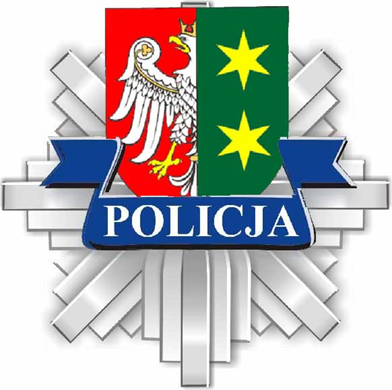 